Příloha č.3SEZNAM OSOB PRO ELEKTRONICKOU KOMUNIKACIČíslo smlouvy:20020172Objednatel: Denní a týdenní stacionář Jihlava, příspěvková organizaceSeznam osob pro elektronickou komunikaci (min. jednu osobu)Jméno | příjmení:E-mail:Kontaktní telefon:Kontaktní e-mail pro zasílání fakturE-mail:*Seznam osob za organizaci vyplnilJméno | příjmení:E-mail:Kontaktní telefon:EvaPohořeláMgr. EvaDigitálně podepsalMgr. Eva PohořeláV Jihlavědne 1. 3. 2023Pohořelá Datum: 2023.03.0113:51:34 +01'00'…………………………………………………………….Za objednatele:*Přístupové údaje do aplikace pco.patrol.cz obdrží kontaktní osoba, která je v vyplněna v sekci Seznam osob za organizaci vyplnil!Vyplněný formulář podepište elektronickým podpisem. Případně vyplněný a podepsaný zašlete na korespondenčníadresu společnost PATROL group s.r.o. Veškeré kontaktní údaje naleznete na webu www.patrol.cz v sekci kontakty.PATROL group s.r.o.Romana Havelky 4957 / 5b, 586 01 JihlavaZapsaná v OR vedeném KS Brno, oddílu C, vložce 8188, sp.zn. Firm 21048/97IČ: 46981233, DIČ: CZ46981233, tel.: 567 555 555, fax: 567 310 668e-mail: patrol@patrol.cz, web: www.patrol.cz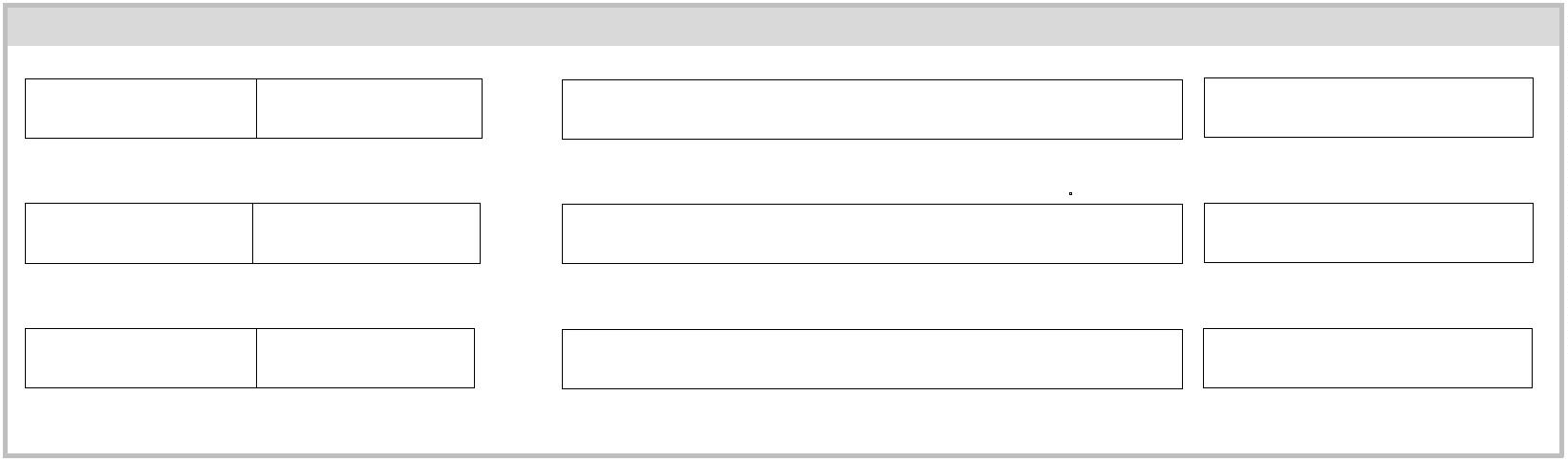 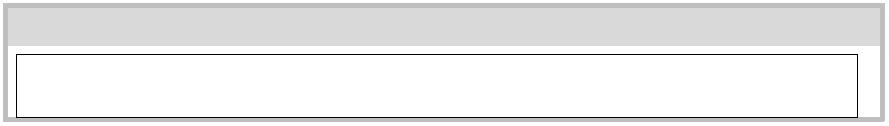 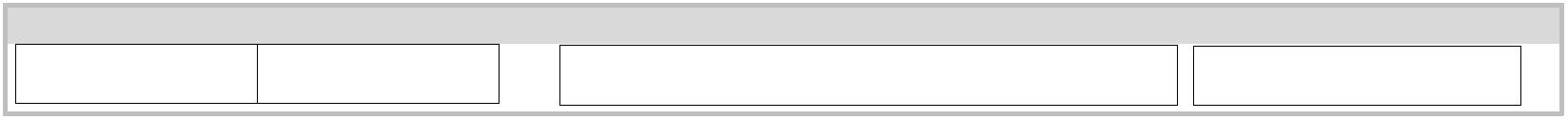 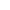 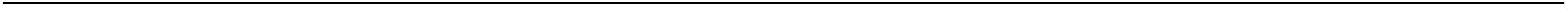 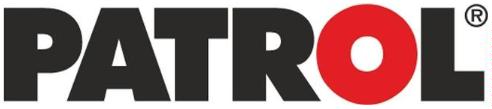 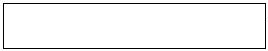 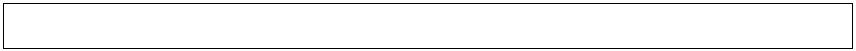 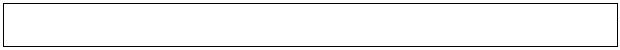 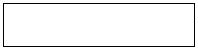 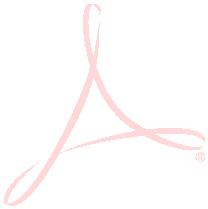 